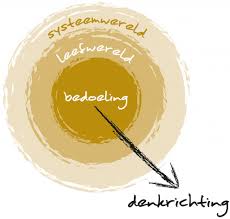 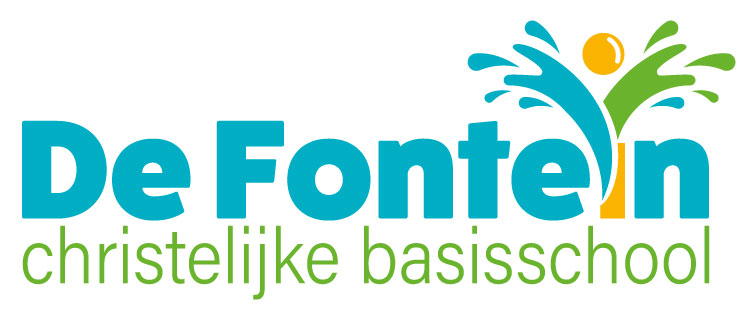 Kwaliteitskaart: Halen en brengen leerlingenDatum: 7-10-2021Wat is de bedoeling?Voor de veiligheid van de leerlingen is het belangrijk dat het halen en brengen overzichtelijk verloopt.Hoe ziet dat er uit in de praktijk?Aan het begin en het eind van de dag is er voor leerkrachten, ouders en leerlingen goed overzicht op het plein. Hierdoor kunnen de leerlingen rustig de school in en aan het eind van de dag rustig naar huis.Leerkrachten lopen met de leerlingen mee, zodat u ze even kunt aanspreken als dat nodig is.Wat heb je hiervoor nodig?Algemeen: De bel gaat om 8.15 uur en de lessen beginnen om 8.20 uur.De school gaat uit om 14.00 uur;Kinderen die op de fiets komen, komen het ‘grote’ plein op via de ingang aan de Sportlaan;We stappen af bij het hek;Kinderen die lopend komen of met de auto gebracht worden, kunnen het ‘grote’ plein opkomen via de ingang aan de Sportlaan òf via de ingang aan de Riekele Prinsstraat;Brengen: Alleen ouders/verzorgers van de kinderen uit de groepen 1 t/m 3 komen op; het kleuterplein. Alle anderen wachten op het grote het plein tot de bel gaat;Halen: Alle ouders/verzorgers wachten de kinderen op op het grote plein; Kinderen en ouders zorgen ervoor, dat hekken niet geblokkeerd worden.Leerlingen onderbouw (1 t/m 3):Begin van de schooldag (8.15 uur):De kinderen van de groepen 1 t/m 3 zetten hun fiets op het kleuterplein;Als de bel gaat om 8.15 uur gaan de kinderen zelfstandig naar binnen door de kleuteringang, onder de trap. Ze worden binnen opgewacht door de leerkracht;Als u kort iets wilt bespreken met de leerkracht of even in de klas wilt kijken om te zien waar de  kinderen mee bezig zijn, kunt u via de buitendeur de klas inlopen. Het is niet de bedoeling dat u uw kind in de klas brengt, de kinderen kunnen zich heel goed zelfstandig redden.De kinderen van de BSO worden in de klas gebracht.Einde van de schooldag (14.00 uur):Ouders/verzorgers van de kinderen uit de groepen 1 t/m 3 wachten op het grote plein;De leerkrachten komen met de kinderen naar buiten ;Kinderen van de BSO worden in de klas opgehaald.Leerlingen bovenbouw (4 t/m 8):Begin van de schooldag:De kinderen van de groepen 4 t/m 8 zetten hun fiets in de fietsenrekken aan de kant van de skeelerbaan;De kinderen parkeren hun fietsen zover mogelijk naar achteren;Als de bel gaat gaan de kinderen zelfstandig naar boven;De kinderen van de BSO gaan rechtstreeks naar de klas;Boven worden de kinderen opgewacht door de leerkrachten; Als u even kort iets wilt bespreken met de leerkracht kunt u even met uw kind meelopen naar binnen. Het is niet de bedoeling dat u elke dag mee naar binnen loopt, de kinderen kunnen zich heel goed zelfstandig redden.Eind van de schooldag:Ouders/verzorgers wachten de kinderen op het grote plein op;Kinderen van de BSO gaan zelfstandig naar de BSO.